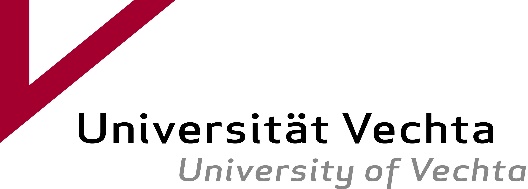 Erklärung über schwebendes oder nicht bestandenes Promotionsverfahren (gemäß § 6 Abs. 1 Punkt h PromO_FKI)
Ich erkläre hiermit, dass ich mich nicht in einem schwebenden Promotionsverfahren an der Universität Vechta oder einer anderen Hochschule befinde und dass ich kein anderes Promotionsverfahren an der Universität Vechta oder einer anderen deutschen Hochschule endgültig nicht bestanden habe.------------------------------------------------------------------------------------------------------(Name, Vorname)------------------------------------------------------------------------------------------------------(Datum, Unterschrift)